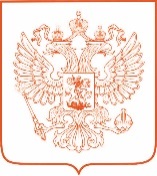 МИНИСТЕРСТВО ТРАНСПОРТА РОССИЙСКОЙ ФЕДЕРАЦИИ(МИНТРАНС РОССИИ)ФЕДЕРАЛЬНАЯ СЛУЖБА ПО НАДЗОРУ В СФЕРЕ ТРАНСПОРТА(РОСТРАНСНАДЗОР)П Р И К А З________________________                                                                                  № ________________________МоскваОб утверждении перечня должностей,
замещаемых на основании трудового договора в организации, 
созданной для выполнения задач, поставленных перед Федеральной 
службой по надзору в сфере транспорта, при назначении на которые 
граждане и при замещении которых работники обязаны представлять 
сведения о своих доходах, об имуществе и обязательствах имущественного характера, а также сведения о доходах, об имуществе и обязательствах имущественного характера своих супруги (супруга) 
и несовершеннолетних детейВ соответствии с пунктами 3 и 4 части 1 статьи 8 Федерального закона 
от 25 декабря 2008 г. № 273-ФЗ «О противодействии коррупции» (Собрание законодательства Российской Федерации, 2008, № 52, ст. 6228; 2014, № 52, ст. 7542), с подпунктом «а» пункта 22 Указа Президента Российской Федерации от 2 апреля 2013 г. № 309 «О мерах по реализации отдельных положений Федерального закона «О противодействии коррупции» (Собрание законодательства Российской Федерации, 2013, № 14, ст. 1670) п р и к а з ы в а ю:1. Утвердить прилагаемый перечень должностей, замещаемых на основании трудового договора в организации, созданной для выполнения задач, поставленных перед Федеральной службой по надзору в сфере транспорта, при назначении 
на которые граждане и при замещении которых работники обязаны представлять сведения о своих доходах, об имуществе и обязательствах имущественного характера, а также сведения о доходах, об имуществе и обязательствах имущественного характера своих супруги (супруга) и несовершеннолетних детей.2. Признать утратившим силу приказ Федеральной службы по надзору в сфере транспорта от 30 октября 2013 г. № АК-1176фс «Об утверждении перечня должностей, замещаемых на основании трудового договора в федеральном казенном учреждении «Информационный вычислительный центр Федеральной службы 
по надзору в сфере транспорта», созданном для выполнения задач, поставленных перед Федеральной службой по надзору в сфере транспорта, при назначении 
на которые граждане и при замещении которых работники обязаны представлять сведения о своих доходах, об имуществе и обязательствах имущественного характера, а также сведения о доходах, об имуществе и обязательствах имущественного характера своих супруги (супруга) и несовершеннолетних детей» (зарегистрирован Министерством юстиции Российской Федерации 21 февраля 
2014 г., регистрационный № 31378).Руководитель                                                                                                 В.Ф. БасаргинУтвержден приказом 
Федеральной службы 
по надзору в сфере транспортаот_____________№_________Перечень должностей, замещаемых на основании трудового договора в организации, созданной для выполнения задач, поставленных перед Федеральной службой по надзору в сфере транспорта, при назначении на которые граждане 
и при замещении которых работники обязаны представлять сведения 
о своих доходах, об имуществе и обязательствах имущественного характера, 
а также сведения о доходах, об имуществе и обязательствах имущественного характера своих супруги (супруга) и несовершеннолетних детей1. Руководитель организации.2. Заместитель руководителя организации.3. Главный бухгалтер организации.